الإختبار النهائي ا للفصل الأول (1433-1434) للمقرر 316 ريض السؤال الأول:أثبت أن الدوال  مستقلة خطيا في  ثم استخرج منها ثلاث دوال متعامدة باستخدام طريقة قرام شميدت.ضع المعادلتين التاليتين في صيغة شتورم-ليوفيل:السؤال الثاني:  أوجد القيم الذاتية و الدوال الذاتية للمسألة الحدية  هل أن  قيمة ذاتية. إن كانت كذلك, ماهي الدالة الذاتية المرتبطة  بها.السؤال الثالث:    أوجد حل المعادلة التكاملية:       أوجد تكامل فوريير للدالة  المعرفة كالتالي:  و استنتج أن:    السؤال الرابعأوجد محولة فوريير للدالة:      ثم استنتج قيمة التكامل: السؤال الخامسلتكن   كثيرات حدود لوجوندر لالمتعامدة على . أوجد منشور الدالة بدلالة    السؤال السادسأوجد محولة لابلاس للدالة:   ب) باستعمال محولة لالبلاس, أوجد حل المسالة الحدية:ملاحظة: اختر سؤال واحد من بين الأسئلة:4,5,6الممكلة العربية السعوديةوزارة التعليم العالي جامعة الملك سعودعمادة البحث العلميمركز بحوث كلية العلوم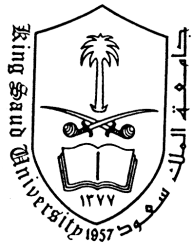 Ministry of Higher EducationKING SAUD UNIVERSITYDeanship of Scientific ResearchCollege of Science Research Center